PRAVILNA ŠESTEROSTRANA PRIZMA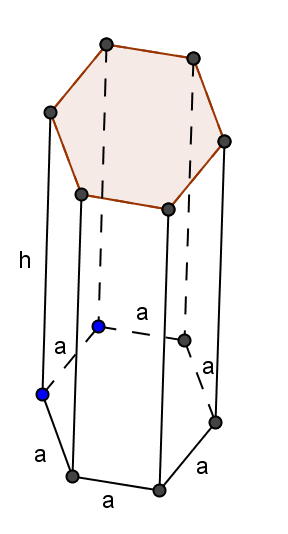 BAZA – pravilni šesterokut     B = 6 ∙ POBOČJE - šest sukladnih pravokutnika   P = 6 ∙ a ∙ hOPLOŠJE  O = 2B + PVOLUMEN  V = B ∙ hPrimjer 1.Izračunajmo oplošje i volumen pravilne šesterostrane prizme s osnovnim bridom duljine 2 cm i visinom duljine 3 cm.a = 2 cm                B = 6 ∙                                         V = B ∙ hh = 3 cm              B = 6 ∙  = 6 ∙  = 6 cm2        V = 6 ∙ 3O, V = ?                   P = 6 ∙ a ∙ h                                  V = 18cm3O = 2B + P              P = 6 ∙ 2 ∙ 3 = 36 cm2V = B ∙ h                 O = 2B + P                                      O = (12 + 36) cm2        DOMAĆA ZADAĆA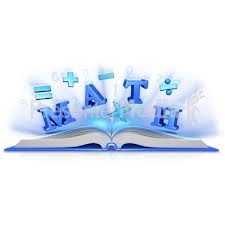 1. slijedi primjer i izračunaj oplošje i volumen pravilne šesterostrane prizme s osnovnim bridom duljine 6 dm i visinom duljine 10 dm.2. Što čini pobočje  (bočne strane) pravilne šesterostrane prizme?3. Po kojoj formuli računamo oplošje prizme?4. Izračunaj oplošje i volumen pravilne četverostrane prizme s osnovnim bridom duljine 1 m i visinom duljine 8 m.      B = a2      P = 4ah  O = 2B + P,  V = B ∙ h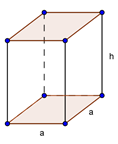 5. Izračunaj oplošje i volumen pravilne trostrane prizme s osnovnim bridom duljine 4 dm i visinom duljine 7 dm.        B =         P = 3ah    O = 2B + P,   V = B ∙ h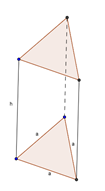 6. Izračunaj oplošje i volumen pravilne šesterostrane prizme s osnovnim bridom duljine 4 cm i visinom duljine 3 cm.          B = 6 ∙           P = 6 ∙ a ∙ h       O = 2B + P,   V = B ∙ h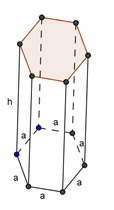 